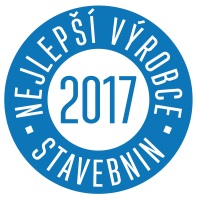 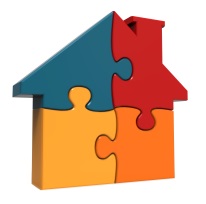 Přihláška do soutěže o titulNejlepší VÝROBCE STAVEBNIN ROKU 2017Přihlašujeme výše uvedenou firmu do soutěže Nejlepší výrobce stavebnin roku 2017. Dále uvádíme následující údaje k hodnocení jednotlivých kritérií. Podstatné informace svědčící o progresivním vývoji firmy, netradiční materiály, technologické postupy, služby pro zákazníky spojené s výrobky, moderní výrobky a technologie pro stavby a opravy. (v případě potřeby uveďte na zvláštní papír).Údaje uvedené v odstavci II. až VI. jsou důvěrné a nebudou veřejně ani nijak prezentovány! Slouží pouze k propočtům na základě, kterých se porota rozhoduje o udělení ceny. Prezentovány budou pouze s Vaším písemným souhlasem.II. Dynamika rozvoje firmyIII. Rozhodující výrobky – fyzické objemy výrobyIV. Péče o jakost  V. Odborná úroveň managementuVI. Ekologie, energetická náročnostPotvrzuji, že veškeré údaje jsou pravdivé a souhlasím s tím, že v průběhu hodnocení soutěže mohou být posuzovateli ověřeny.  								        podpis statutárních zástupcůPodmínkou účasti v soutěži   Nejlepší výrobce stavebnin 2017 je zaslání vyplněné přihlášky a uhrazení účastnického poplatku ve výši 15 000 Kč + 21% DPH (18 150,-Kč vč. DPH).Vyplněnou přihlášku zašlete do    29.6. 2018    na adresu:ÚRS PRAHA, a.s.					IČ  47115645     DIČ CZ47115645Ing. Petra Lupíšková Coufalová 			tel.:  267 219 243, 725 505 425  fax: 271 751 175Pražská 18					mail: lupiskova@urspraha.cz102 00  Praha 10 					www.urspraha.cz , www.urspraha-stavebnictvi.cz                            Účastnický poplatek uhraďte na KB PRAHA 1,  č.ú. 1108021/0100,                                                                               var.s. 77xxxxxxxx, kde xxxxxxxx je vaše IČPo zaplacení poplatku Vám daňový doklad zašleme obratem.Název firmy:Název firmy:Název firmy:Adresa:Adresa:kontaktní osoba:kontaktní osoba:kontaktní osoba:kontaktní osoba:telefon:telefon:mail:www.IČDIČjednotka201520162017Tržbymil. KčExport     mil. KčHrubý ziskmil. KčAktivamil. KčInvesticemil. KčPočet pracovníkůprůměrný evidenčnínázevkódjednotka201520162017Za rok 2017početCertifikace systému managementu kvality (ISO 9001) ano - nePosouzení shody výrobků podle zákona č. 22/1997 Sb.ano - neDobrovolné certifikáty a osvědčení na výrobkyano - neVlastní zkušební laboratoře - akreditovanéano - neVlastní zkušební laboratoře - neakreditovanéano - neProvádění školení firem aplikujících produkované výrobkyano - neDalší skutečnosti z oblasti péče o jakost:Další skutečnosti z oblasti péče o jakost:Další skutečnosti z oblasti péče o jakost:Počet pracovníků středního managementu (výr. mistrů apod.)201520162017Počet pracovníků středního managementu (výr. mistrů apod.)fyz.jed.201520162017Spotřeba energieEmise (CO2 do ovzduší)Zajištěno odpadové hospodářství   / ano - ne /xCertifikace systémů environm. managementu (EMS) podle ISO 14001                  /ano – ne /xPřílohy:Vdne